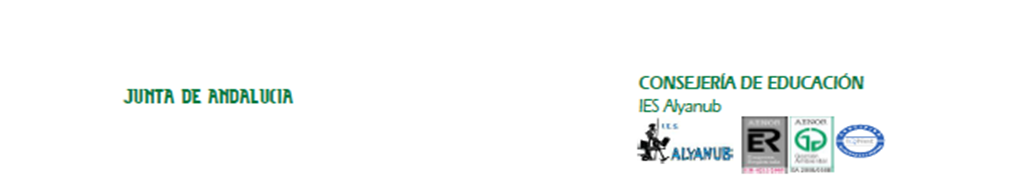    Como herramienta de comunicación, información y trabajo entre alumnos y profesores involucrados en el Proyecto subvencionado por la Unión Europea dentro del Plan de Asociación Estratégica de Intercambio K229  S.O.C.I.A.L. M.E.D.I.A.S, se ha decidido elegir un Proyecto e-twinning con el mismo nombre que el Proyecto Erasmus+.    Este Proyecto muestra la evolución de nuestro trabajo antes, durante y después de las movilidades, a la vez que intenta concienciar de la necesidad de hacer un uso razonable y maduro de las redes sociales.    El Proyecto tiene apartados informativos relativos a los proyectos Erasmus+ , actividades realizados por o para el alumnado (como la creación de un logo), secciones de presentación de alumnos e institutos….   Para documentar cada apartado es necesario usar fotografías del alumnado y de los profesores, siempre con uso pedagógico. El proyecto e-twinning, al estar relacionado con Erasmus+ tiene que estar abierto, pero solo a la comunidad educativa y, por tratarse de alumnos menores, nos vemos obligados a solicitar su consentimiento.   Ustedes quedan invitados a entrar  al mismo para seguir el progreso de su hijo/a mediante su contraseña personal.…………………………………………………………………………………………….Nombre:………………..……….padre/madre del alumno……………………………Autorizo a mi hijo/a a participar en el proyecto e-twinning relacionado con el Proyecto erasmus+ S.O.C.I.A.L & M.E.D.I.A.S hasta su finalización en junio 2021.Autorizo asimismo a las profesoras encargadas de este proyecto a subir fotos, vídeos, películas u otros elementos audiovisuales en los que aparezca mi hijo/a, únicamente con fines académicos y en el contexto de e-twinning y erasmus+.Firmado:……………………….Autorización participación en Proyectos Erasmus+    y    E-twinning